CDC Older Adult Injury Prevention Creative Campaign Survey Screenshots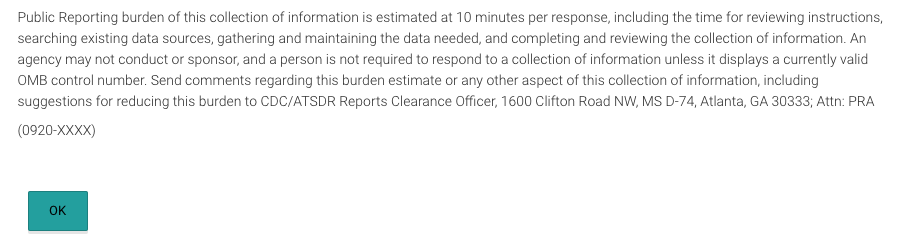 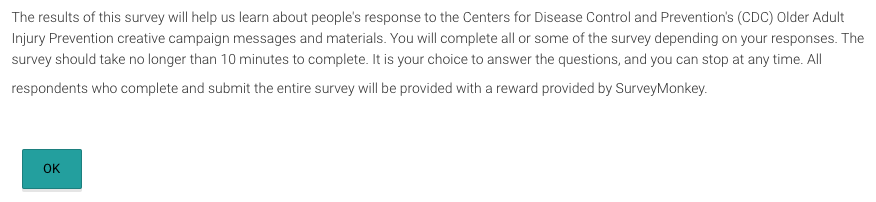 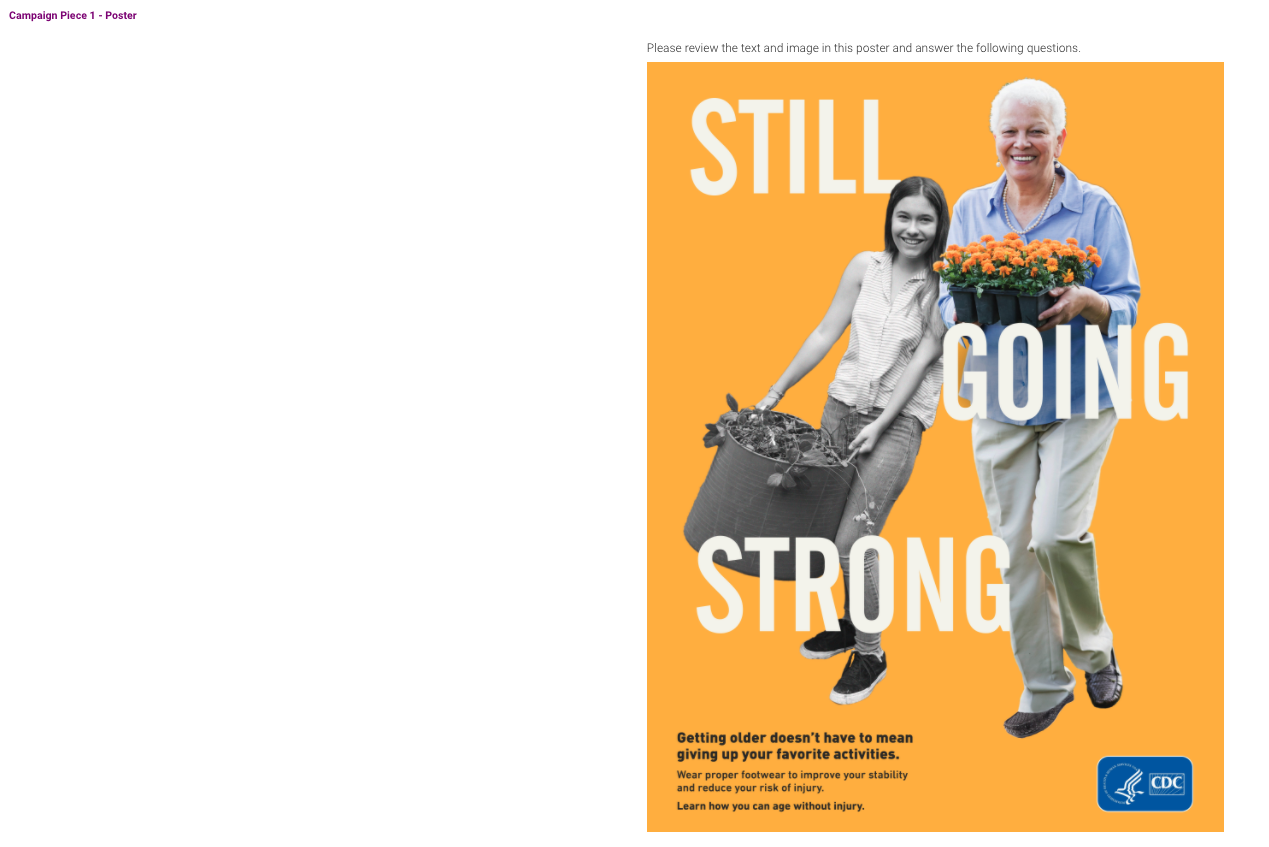 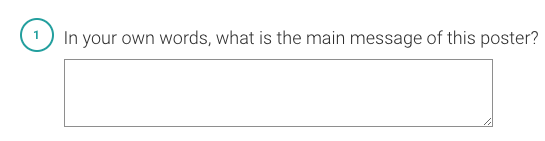 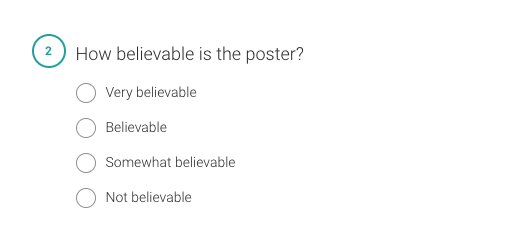 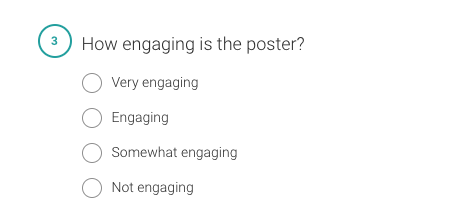 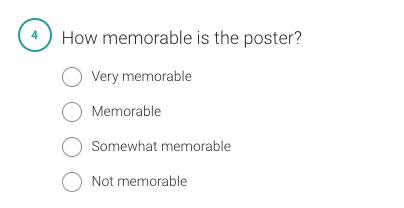 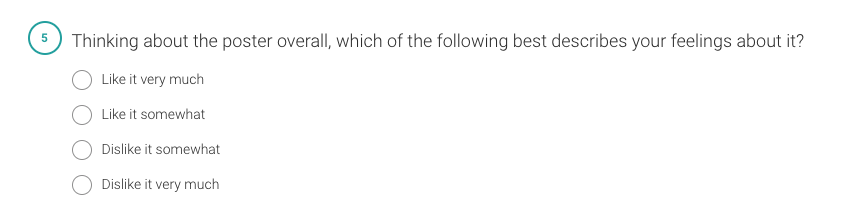 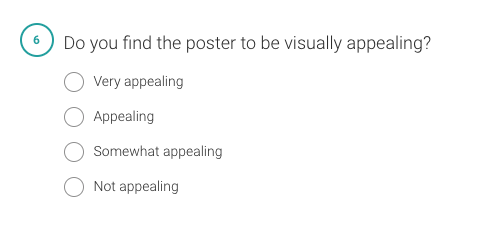 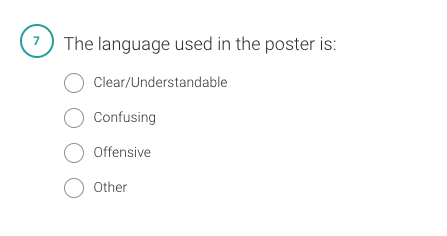 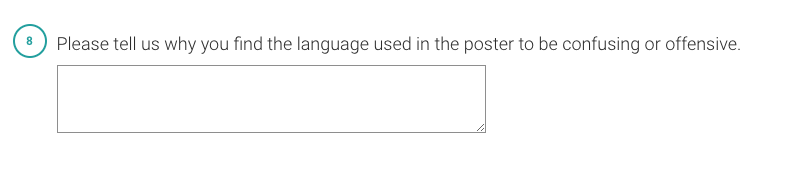 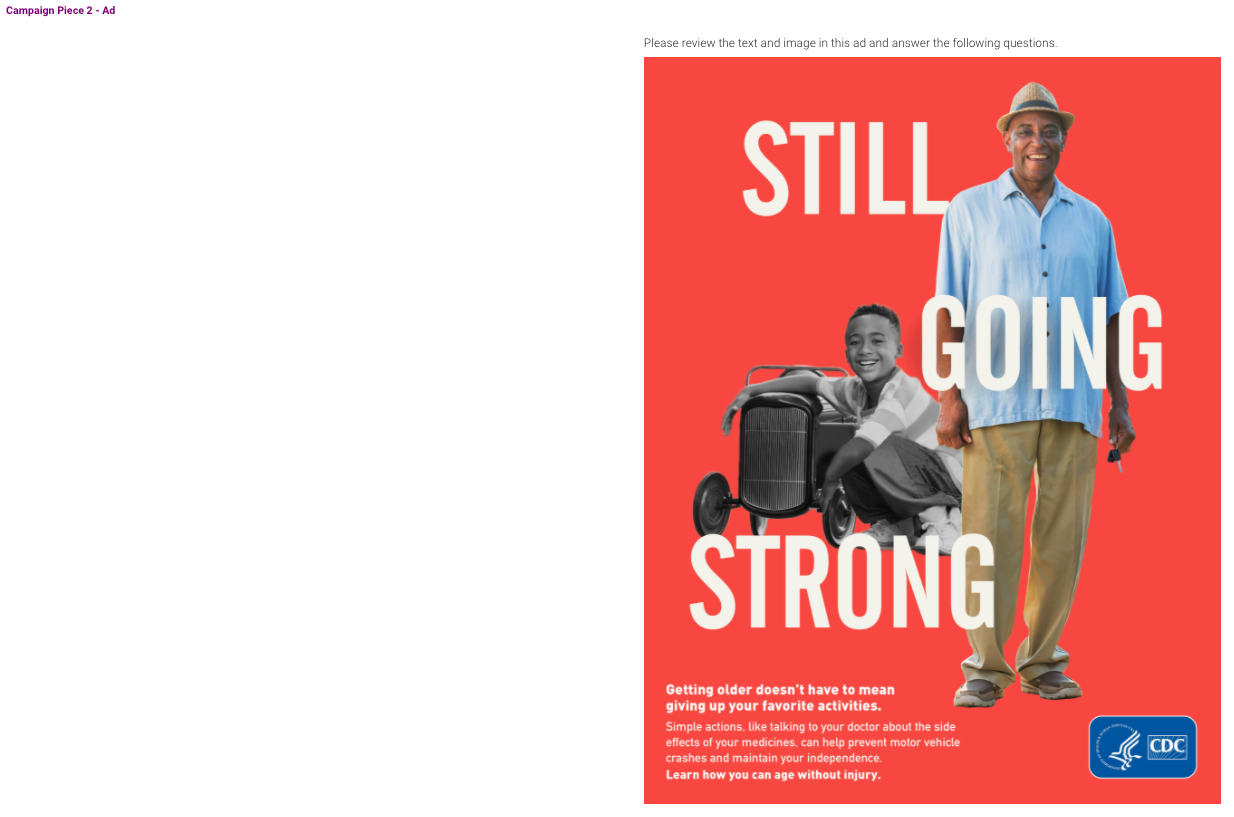 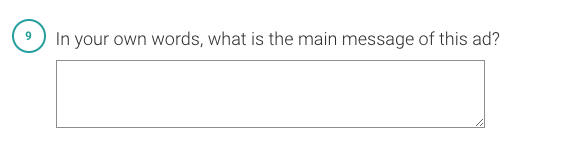 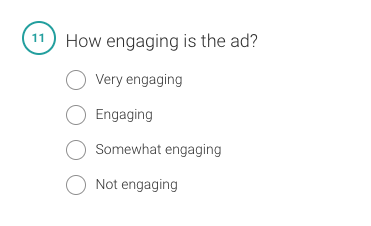 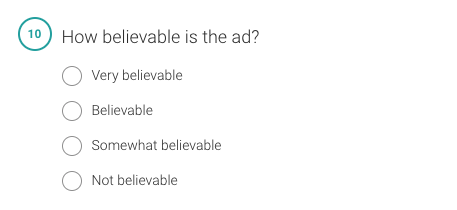 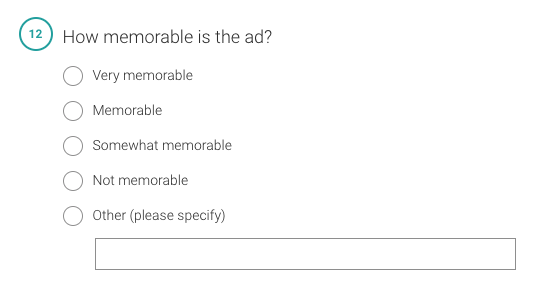 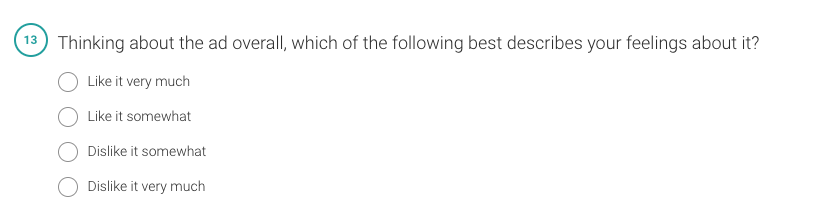 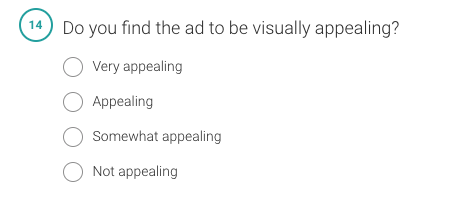 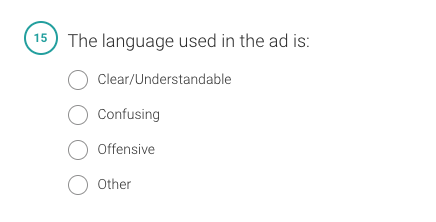 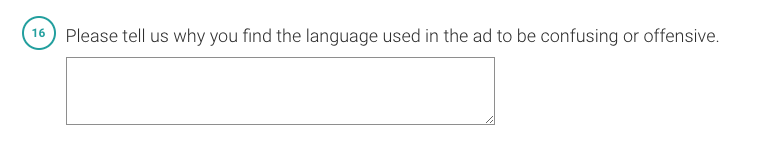 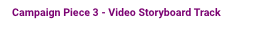 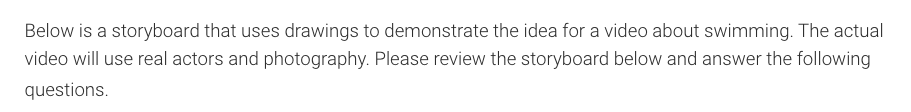 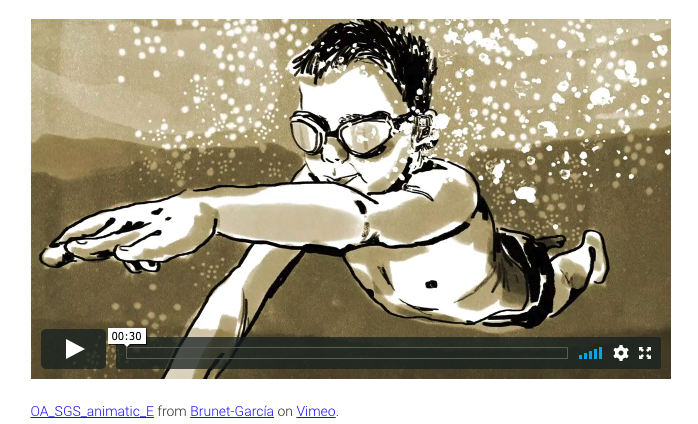 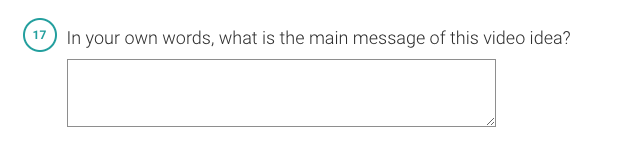 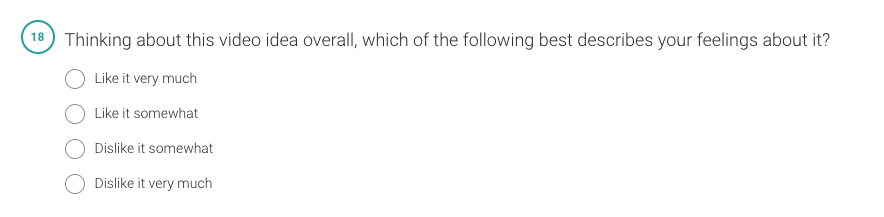 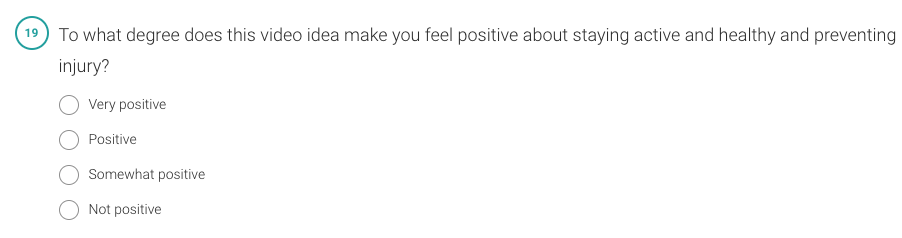 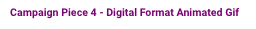 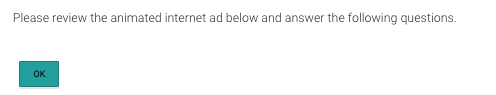 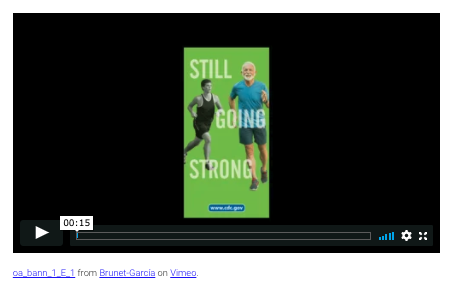 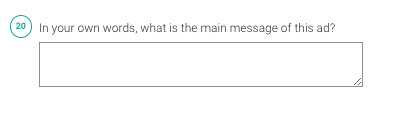 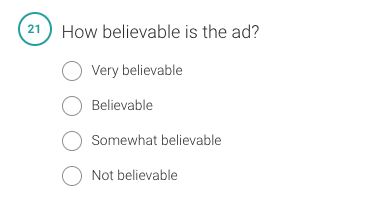 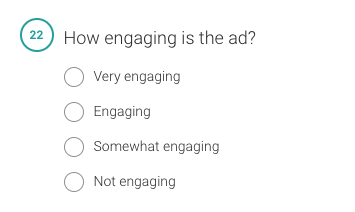 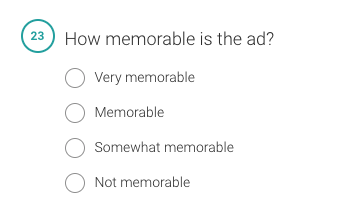 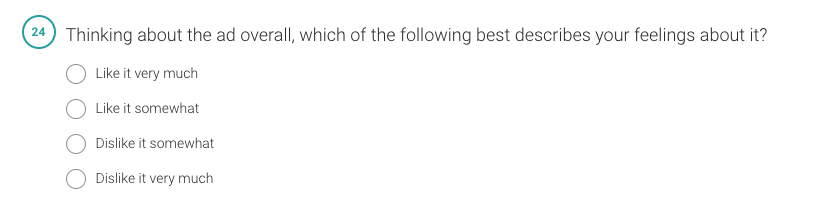 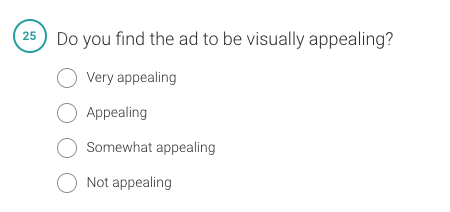 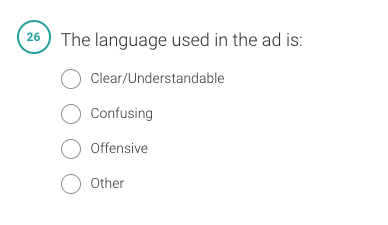 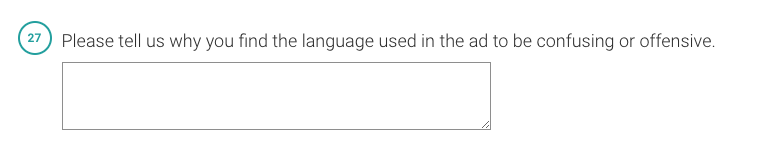 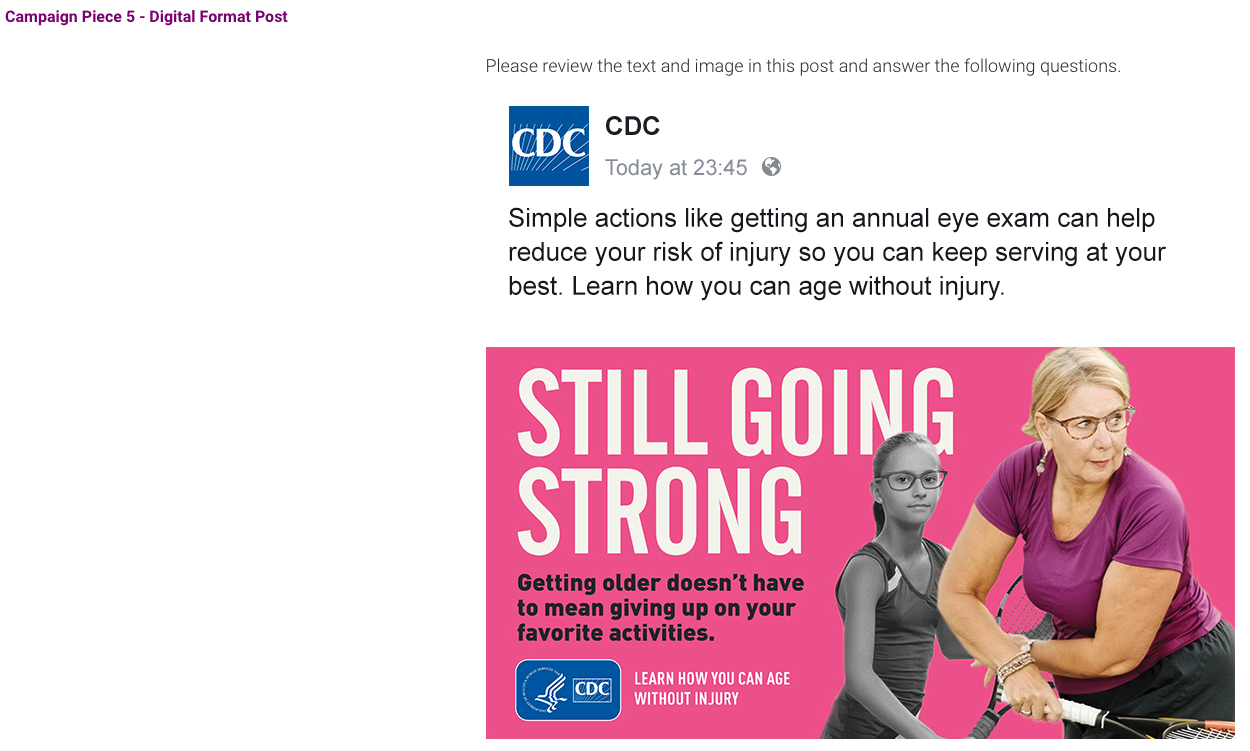 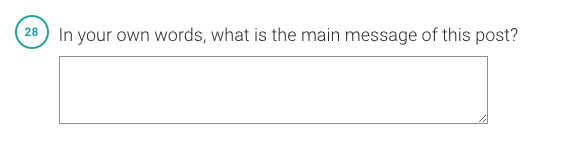 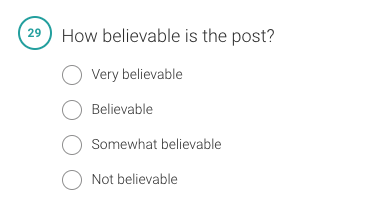 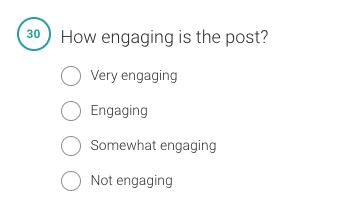 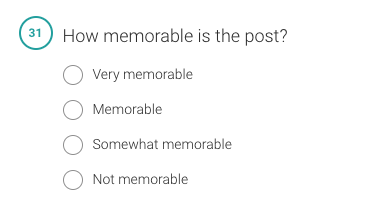 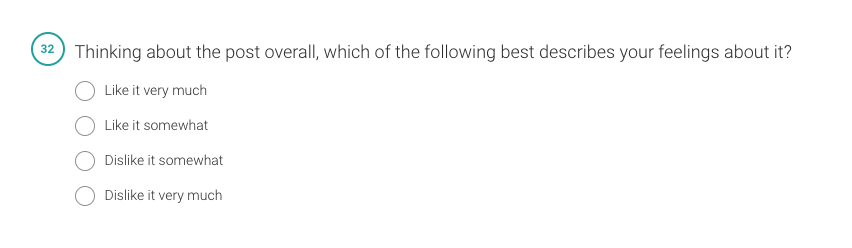 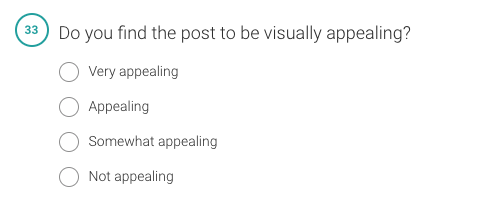 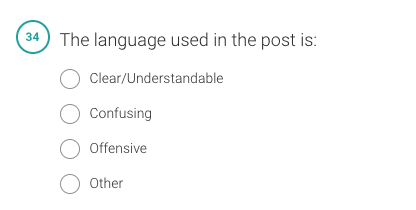 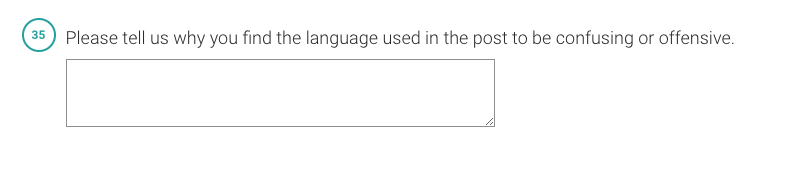 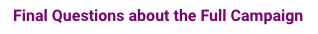 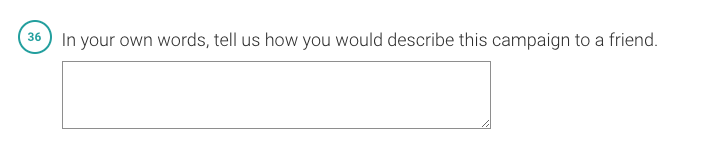 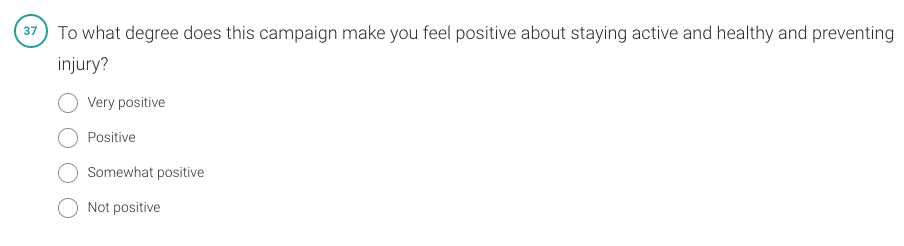 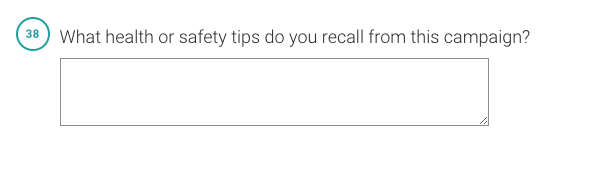 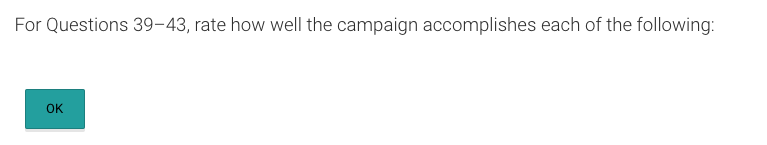 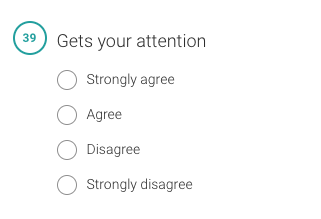 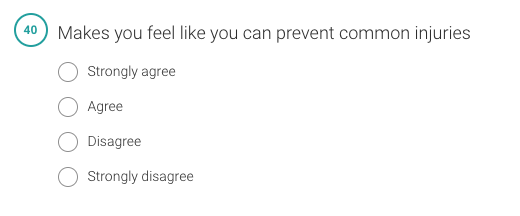 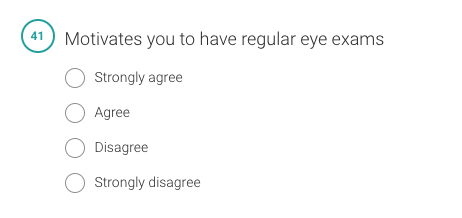 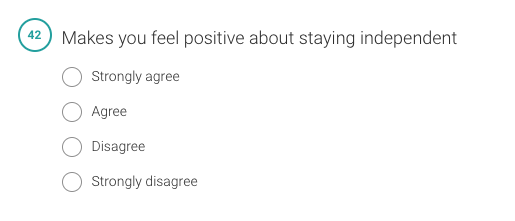 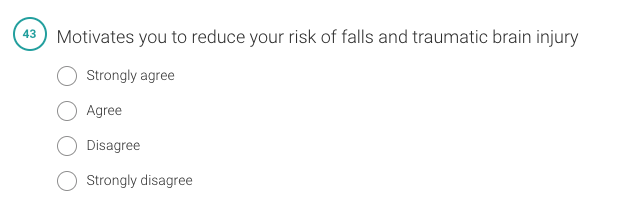 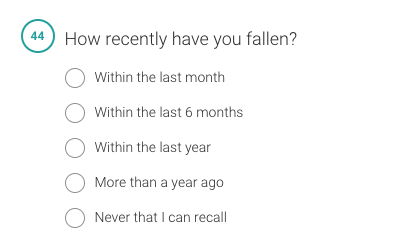 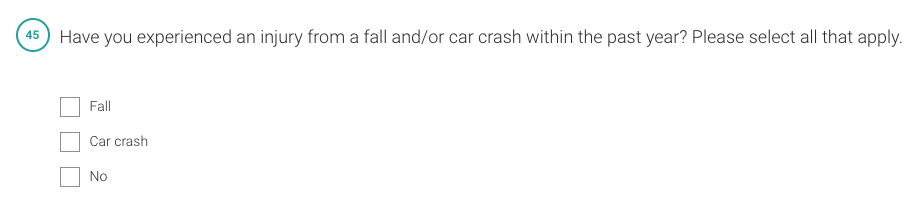 